ЗАКРЫТОЕ АКЦИОНЕРНОЕ ОБЩЕСТВО «КАТА»__________________________________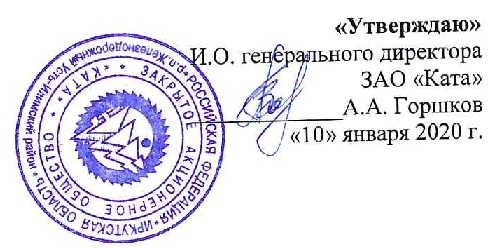 МЕТОДИКА ВЫЯВЛЕНИЯ И СОХРАНЕНИЯ ЛЕСОВ ВЫСОКОЙ ПРИРОДООХРАННОЙ ЦЕННОСТИг. Усть-Илимск2020Общие данныеУчастки аренды ЗАО «КАТА» расположены в Иркутской области, Общая площадь лесных участков 319 528,8 га (табл.1). Цель Лесопользования - заготовки древесины. Другие виды пользования лесом договором аренды не предусмотрены.                                                                                                                                                         Таблица 1. Под лесами высокой природоохранной ценности (ЛВПЦ) понимаются леса, имеющие особую экологическую (природоохранную) или социальную ценность. Ценность древесины при этом оказывается второстепенной по отношению к иным ценностям.Методика основана на требованиях Российского национального стандарта добровольной лесной сертификации по схеме FSC (FSC-STD-RUS-V6-1-2012) с использованием «Практическое руководство по выделению лесов высокой природоохранной ценности» (Т. Яницкая, 2008 г.) и Рекомендаций по социальным аспектам сертификации по схеме FSC (Тысячнюк, Конюшатов и др., 2009). Кроме того, использованы материалы сайта по ЛВПЦ – www.hcvf.ru.Классификация лесов высокой природоохранной ценности:ЦЕЛИ И ЗАДАЧИЦели и задачи выделения ЛВПЦ:Не истощительное и экологически ответственное лесопользование в арендуемых участках;Поддержание естественных форм развития и распространения видов флоры и фауны в арендуемых участках лесного фонда;Создание условий для проведения мониторинга;вести консультативный процесс с заинтересованными сторонами по определению, выявлению лесов, относящихся к ЛВПЦ;разработка мер по минимизации экологического воздействия результатов лесозаготовительной деятельности предприятия, при применении ЛВПЦ, на окружающую среду в пределах арендованных территорий;разработка планов ЛВПЦ по выявлению и сохранению редких и исчезающих видов флоры и фауны на арендуемых участках;проведение мероприятий по улучшению идентифицированных признаков и ценностей лесов высокой природоохранной значимости.ХАРАКТЕРИСТИКА ЛВПЦ:ЛВПЦ 1 типа. Лесные территории, где представлено высокое биоразнообразие, значимое на мировом, региональном и национальном уровнях:Подтип 1.1. Особо охраняемые природные территории (ООПТ):Приоритетные экорегионы Global 200Организация должна установить, относится ли конкретная территория арендованных лесных участков к экорегионам Global 200 (информацию см. в Приложении Е к Российскому национальному стандарту добровольной лесной сертификации по схеме FSC).Для получения информации предприятию необходимо обратиться к официальной информации WWF.        Результат:а) Выявлено, что вся территория аренды ЗАО «КАТА» входит в экорегионы WWF Global 200 Восточно-Сибирская тайга.б) Критерии для сохранности экорегионов WWF Global 200 для Сибири не разработаны, поэтому от организации требуется выполнять природоохранные требования в соответствии с действующим законодательством для этой территории (сохранение защитных лесов, ОЗУ, ООПТ, ЛВПЦ других типов и подтипов, сохранность биоразнообразия на локальном уровне).Литература:1. http://www.worldwildlife.org/science/ecoregions/global200.html;2. Т. Яницкая. Практическое руководство по выделению лесов высокой природоохранной ценности в России;3. Российский национальный стандарт добровольной лесной сертификации FSC-STD-RUS-V6-1-2012 (Приложение Е).Горячие точки биоразнообразияОрганизация должна определить, входит ли арендуемая территория в состав «горячие точки биоразнообразия».Территории, которые получили название «горячие точки биоразнообразия», наиболее важны для сохранения биоразнообразия в мировом масштабе. На Земле выделено 34 таких территории, каждая из которых насчитывает не менее 1500 эндемичных видов растений.В составе России имеется только одна такая территория – «Кавказ». Она охватывает территорию нескольких государств и имеет площадь более 500 000 км2. В России это республики Адыгея, Дагестан, Ингушетия, Кабардино-Балкария, Карачаево-Черкесия, Северная Осетия – Алания, Краснодарский и Ставропольский края, Ростовская обл.Результат:а) Выявлено, что особо охраняемых природных территорий и объектов, утвержденных в установленном порядке, а также планов по их организации на арендуемом участке отсутствуют.Литература:1. http://forest.kosmosnimki.ru/;2. Проекты освоения лесов ЗАО КАТА;3. Лесохозяйственный регламент лесничеств;Итого ЛВПЦ 1.1 – 0 га.Подтип 1.2. Места концентрации редких и находящихся под угрозой исчезновения видов:Организация должна определить участки с концентрацией редких для данного географического района видов.Результаты:а) Участков с концентрацией редких для данного географического района видов не выявлено.Литература:1. Проект освоения лесов;2. Материалы лесоустройства.3.  Водно-болотные угодья международного значения («Рамсарские» угодья)Организация должна определить, имеются ли на арендуемой территории водно-болотные угодья (ВБУ).К водно-болотным угодьям, согласно определению, принятому Международной конвенцией (Рамсарская конвенция) о водно-болотных угодьях, относится широкий круг водоемов, мелководий, а также избыточно увлажненных участков территории, имеющих международное значение главным образом в качестве местообитаний водоплавающих птиц.Для получения информации предприятию необходимо обратиться к информации WWF России.Результат:а) Выявлено, что территория аренды ЗАО «КАТА» не входит в состав Рамсарских водно-болотных угодий.Литература:1. Перечень находящихся на территории РФ водно-болотных угодий, утвержденный Постановлением Правительства РФ № 1050 от 13.09.1994 г.;2. Сайт Водно-болотные угодья России: http://wetlands.oopt.info/;3. http://gis.transparentworld.ru/russiaks/;4. Ценные леса России -  http://hcvf.ru/maps/lvpts-krasnoyarskogo-krayaИтого ЛВПЦ 1.2 – 0,0 га.Подтип 1.3. Места концентрации эндемичных видов:Организация с помощью материалов лесоустройства, определить, имеются ли на арендуемой территории места концентрации эндемичных видов.Результат:а) К местам концентрации эндемичных видов отнесены: участки с преобладанием кедра – 5454,6 га.; участки леса с запасом менее 50 м3 на гектаре – 352,5 га.; эталонные древостои – 66,9 га.Литература:Проекты освоения лесов.Материалы лесоустройства.Итого ЛВПЦ 1.3 – 5 874 га.Подтип 1.4. Ключевые сезонные места обитания животных:По лесоустроительным материалам, а также в ходе консультаций с заинтересованными сторонами определить на арендуемых участках наличие ключевых сезонных местообитаний животных, а также согласовать режим пользования в них. Результат:По таксационным описаниям выявлены глухариные тока.Литература:1. Проект освоения лесов;2. Таксационные описания на арендованный лесной участок.Итого ЛВПЦ 1.4 – 30 га.ВСЕГО ЛВПЦ 1 – 5 904 гаЛВПЦ 2 типа. Крупные лесные ландшафты, значимые на мировом, региональном и национальном уровнях:В трактовке Российского национального стандарта FSC тип ЛВПЦ 2 интерпретируется как «крупный лесной ландшафт, в минимальной степени нарушенный хозяйственной деятельностью человека (или содержащий такой ландшафт)».Критериям ЛВПЦ 2 международного и национального уровней отвечают малонарушенные лесные территории (МЛТ).Под МЛТ понимаются целостные природные территории в пределах лесной зоны площадью более 50 тыс. га, не имеющие внутри постоянных поселений, действующих транспортных коммуникаций и не затронутые современной интенсивной хозяйственной деятельностью.Критериям ЛВПЦ 2 регионального уровня отвечают малонарушенные лесные массивы (МЛМ), имеющие следующие основные параметры:- минимальная площадь массива 800 га;- доля лесов в массиве должна составлять не менее 90% его площади;- доля девственных лесов в массиве должна составлять не менее 75% его площади.Организации необходимо установить наличие или отсутствие малонарушенных лесных территорий и МЛМ в границах арендованных лесных участков либо самостоятельно, или установить контакт с Гринпис России, WWF России и НП «Прозрачный мир».Результат:а) Определено по сайту http://hcvf.ru о наложении МЛМ на лесные участки аренды;б) Выполнена работа по выделению и актуализации границ МЛМ в аренде организации;в) Подготовлены и отправлены письма-запросы в НП «Прозрачный мир» (2019-2020 гг)в) Выявлено, что малонарушенные лесные территории на арендованных лесных участках имеются:- МЛТ национального уровня, общая площадь 233,1 га (кв. 13 Северное л-во, Тубинское уч. лес-во, договор аренды № 91-172/11);- МЛМ Приангарья (насаждения с преобладанием лиственницы) – 28 134,8 га. Из них Зона строгой охраны – 11 684,3 га, зона с «щадящим лесопользованием» – 16 450,5 га. В пределах арендных участков по договору №91-22-7/8 от 11.11.2008 г., №91-22-8/8 от 11.11.2008 г., №91-22-19/8 от 11.11.2008 г. Северное лесничество, Зелиндинско-Катинское участковое лесничество; №91-172/11 от 27.06.2011 г. Северное лесничество, Верхне-Тубинское участковое лесничество; №91-22-17/8 от 27.11.2008 г Северное лесничество, Зелиндинско-Катинское участковое лесничество в рамках Проекта по «Картографированию потенциальных лесов высокой природоохранной ценности Приангарья» выделены малонарушенные лесные массивы (МЛМ), а именно «Массивы с преобладанием лиственницы» (по данным http://new.transparentworld.ru/f/hcvf/angara/hcvf_angara.zip).Проведен собственный анализ данных участков МЛМ. По результатам этого анализа общая площадь данного типа МЛМ, входящих в арендную территорию составила 46 082 га. Следует отметить, что актуальность данных, размещенных на http://new.transparentworld.ru/f/hcvf/angara/hcvf_angara.zip и на hcvf.ru составляет почти 10 летнюю давность. За этот период данные территории претерпели значительные изменения. Это связано, в первую очередь, с лесными пожарами и хозяйственной деятельностью. Была проведена оценка космоснимков от 2019 года. Оказалось, что значительная часть участков МЛМ в пределах границ указанных Договоров аренды утрачены в связи в результате прошедших лесных пожаров разной интенсивности. Кроме того, за последние 9 лет эти участки пройдены сплошными рубками в соответствии с законодательством РФ в сфере лесного хозяйства и лесопользования. Участки, которые ранее были выделены согласно критериям МЛМ (слабо нарушенные – спелые и перестойные сосновые и лиственничные леса (воздействия: пожары, вырубки) фактически уже не выполняют своих функций. Кроме того, в результате интенсивного воздействия, функции поддержания жизнеспособных популяций большинства видов этими участками значительно снижены, что также повлекло сильную утрату их потенциала для сохранения биоразнообразия, а также реализации экосистемных функций. Таким образом считаем, что выделение участков МЛМ в пределах их контура, входящего в арендные участки ЗАО «КАТА», размещенного на сайте hcvf.ru является не эффективным и не обоснованным.Тем не менее, ЗАО «КАТА» провело работу по актуализации оставшихся участков МЛМ на основе актуальных данных космомониторинга и собственных натурных обследований. По итогам этой работы выявлены сохранившиеся участки МЛМ «Насаждения с преобладанием лиственницы». Общая площадь этих участков - 28 134,8 га (См. Таблица 2, 3). Из них Зона строгой охраны с запретом всех видов рубок – 11 684,3 га, зона с «щадящим лесопользованием» – 16 450,5 га, где организация:- оставляет семенные полосы и семенные деревья для естественного лесовосстановления;- оставляет внутри лесосек островки молодняков хвойных пород, биотопы, мягко-лиственные деревья всех диаметров, сухие, и усыхающие деревья;- оставлять семенные полосы, исходя из размеров и расположения лесосеки согласно Правил заготовки древесины;- для устранения примыкания оставляет полосы леса шириной кратной ширине данной лесосеки.Вместе с тем, ЗАО «КАТА» в 2020 году осуществляет работу по проведению полного лесоустройства всех арендованных лесных участков с будущей корректировкой, по результатам лесоустроительных работ, л/х регламента лесничеств, договоров аренды лесных участков и проектов освоения лесов. Таким образом, по новым количественным и качественным данным лесных насаждений планируется пересмотр и актуализация участков, отнесенных на сегодняшний день к территориям МЛТ и МЛМ, что повлечет за собой корректировку работ по выявлению и сохранению ЛВПЦ в границах арендных лесных участков ЗАО «КАТА». Таблица 2Распределение территории МЛМ по договорам аренды ЗАО «КАТА» (строгая охрана)Договор аренды лесного участка №91-22-7/8 от 11.11.2008 г.          Договор аренды лесного участка №91-22-8/8 от 11.11.2008 г.         Договор аренды лесного участка №91-22-19/8 от 11.11.2008 г.Договор аренды лесного участка №91-172/11 от 27.06.2011 г.          Договор аренды лесного участка №91-22-17/8 от 27.11.2008 г.Таблица 3Распределение территории МЛМ по договорам аренды ЗАО «КАТА» (зона «щадящего лесопользования»)Договор аренды лесного участка №91-22-7/8 от 11.11.2008 г.          Договор аренды лесного участка №91-22-8/8 от 11.11.2008 г.Договор аренды лесного участка №91-172/11 от 27.06.2011 г.          Договор аренды лесного участка №91-22-17/8 от 27.11.2008 г.Литература и источники данных:1. Сайт ЛВПЦ (Слой МЛТ, Слой МЛМ)-  http://hcvf.ru/2. Карта малонарушенных лесных территорий на сайте Всемирной леснойвахты:http://www.globalforestwatch.org/map/;5. Запрос в WWF России (письмо 18/12/2019; 07.02.2020; 09.06.2020).6. Запрос в НП «Прозрачный мир» (письмо 18.12.2019, 01.04.2020).ЛВПЦ 3 типа. Лесные территории, которые включают редкие или находящиеся под угрозой исчезновения экосистемы:Редкие или находящиеся под угрозой исчезновения экосистемы, это экосистемы, которые занимают незначительную в сумме площадь в составе данного ландшафта, региона, природной зоны или в мировом масштабе, в силу различных причин, и поэтому с большой вероятностью могут исчезнуть в результате хозяйственной деятельности. В «Практическое руководство по выделению лесов высокой природоохранной ценности» (Т. Яницкая, 2008 г.) указывается, что общепринятых критериев таких объектов нет, национальных списков нет, в некоторых регионах есть региональные разработки и списки, которые необходимо учитывать при сертификации. При отсутствии таких разработок следует выделять в качестве редких экосистем редкие типы леса – в частности, такие, которые находятся в данном регионе на границе своего распространения, например, во всех регионах Сибири редкой экосистемой является малонарушенная черневая тайга — пихтово-осиновые высокотравные леса с хорошо выраженной пространственно возрастной структурой древостоя из сочетания куртин осины и пихты разных возрастов.Из разных источников информации определить наличие на арендуемой территории редких или находящиеся под угрозой исчезновения экосистем.Результат:а) Редкие или находящиеся под угрозой исчезновения экосистемы на мировом уровне в аренде отсутствуют.Общая площадь ЛВПЦ 3  - 0 га.Литература и источники данных:Сайт Ценные леса России;Зеленая книга Сибири;Натурные исследования арендованных лесов;Запросы заинтересованным сторонам ;Рекомендации по выявлению редких лесных экосистем, являющихся лесами высокой природоохранной ценности (ЛВПЦ 3).Материалы лесоустройства лесничеств.Сайт ЛВПЦ -  http://hcvf.ru/ВСЕГО по ЛВПЦ 3 – 0 га.ЛВПЦ 4 типа. Лесные территории, выполняющие особые защитные функции:Под ЛВПЦ 4 попадает большинство категорий защитных лесов и особо защитных участков лесов, а также участки, не имеющие этого статуса, но фактически выполняющие защитные функции.Подтип ЛВПЦ 4.1. Леса, имеющие особое водоохранное значениеПо материалам лесоустройства выделить леса, имеющие особое водоохранное значение.Результат:а) Выявлено по материалам лесоустройства, что на территории аренды организации леса, имеющие особое водоохранное значения:Литература и источники данных:Проекты освоения лесов ЗАО «КАТА».Планшеты.Материалы лесоустройства л/ва.Итого ЛВПЦ 4.1 – 33 453,5 га.Подтип ЛВПЦ 4.2. Леса, имеющие особое противоэрозионное значениеПо материалам лесоустройства выделить леса, имеющие особое противоэрозионное значениеРезультат:а) По материалам лесоустройства выявлено, что на территории аренды организации выделены:Источники данных:1. Проект освоения лесов ЗАО «КАТА».Итого ЛВПЦ 4.2 – 120,7  га.Подтип ЛВПЦ 4.3. Леса, имеющие особое противопожарное значениеПо материалам лесоустройства выделить леса, имеющие противопожарное значение.Результат:По материалам лесоустройства выявлено, что на территории аренды организации леса, имеющие противопожарное значение отсутствуют.Источники данных:1. Проект освоения лесов ЗАО «КАТА».Итого ЛВПЦ 4.3 – 0,0 га.ВСЕГО ЛВПЦ 4 – 33 574,2 гаЛВПЦ 5 типа. Лесные территории, необходимые для обеспечения существования местного населения:К ЛВПЦ 5 могут относиться: места массового сбора грибов и ягод, рекреационные места.Основными методами сбора информации являются консультации с местным населением и общинами как в виде собраний, сходов или общественных слушаний, так и в виде индивидуальных консультаций с охотниками, рыболовами, собирателями ягод и грибов, работниками лесничеств.Организации необходимо выявить местные заинтересованные стороны. В случае выявления ЛВПЦ 5 на территории арендованных лесных участках, необходимо нанести на карты и сохранить в процессе хозяйственной деятельности.Результат:Направлены запросы ЗС в администрацию Усть-Илимского р-на, ТО по Илимскому лес-ву, ТО Нижнеилимскому л-ву, ТО по Северному лес-ву.Опрос работников предприятия, проживающие в Усть-Илимском р-не.Выделены Участки с ягодниками (голубика, брусника) – 25 га.Итого ЛВПЦ 5 – 25 га.ЛВПЦ 6 типа. Лесные территории, необходимые для сохранения самобытных традиций местного населения:К ЛВПЦ 6 относятся участки археологические и исторические, массовых захоронений во времена репрессий, кладбища, часовни, священные деревья, старообрядческие места, родники, особые камни с участками леса и другие места (специфические для каждого отдельного поселения).Основными методами сбора информации являются консультации с местным населением и общинами, краеведами, сотрудниками музеев и другими компетентными людьми: этнографами, фольклористами, историками, археологами.Организации необходимо выявить заинтересованные стороны. В случае выявления ЛВПЦ 6 на территории арендованных лесных участках, необходимо выделить их в натуре с согласия ЗС, нанести на карты и сохранить в процессе хозяйственной деятельности.Результат:Участки леса, которые могут быть отнесены к ЛВПЦ 6 – отсутствуют.Источники данных и литература:Лесохозяйственный регламент лесничеств.Проекты освоения лесов ЗАО «КАТА».Итого ЛВПЦ 6 – 0 га.Во всех ЛВПЦ (за редкими исключениями) возможны ниже перечисленные действия, когда они не запрещены действующими нормативными актами:• посещение населением с целью рекреации (без устройства стоянок и разведения костров);• охота, рыбная ловля;• сбор не древесной продукции леса (грибы, ягоды, лекарственные растения, шишки).Составлен следующий картографический материал с выделенными типами ЛВПЦ:Карта ЛВПЦ 2 (МЛМ)Карта ЛВПЦ 4 (нерестоохранные полосы).Карта ЛВПЦ 5.Данные карты размещены на сайте http://www.katawood.com/otchet.htmlТакже, Информация по ЛВПЦ предоставляется заинтересованным сторонам по запросу.Общий результат работ по ЛВПЦНа территории аренды ЗАО «Ката» выделены и сохраняются леса высокой природоохранной ценности (ЛВПЦ):4. МОНИТОРИНГ ЛВПЦМониторинг ЛВПЦ необходим для периодической оценки сохранности ценных природных объектов. Состояние последних может меняться как в результате воздействия на них лесохозяйственных мероприятий (как самого предприятия, так и других организаций), так и в результате природных факторов — лесных пожаров, массовых вспышек численности насекомых фитофагов и т.д. В результате проведения мониторинга может возникнуть необходимость уточнить набор мер по их сохранению и/или управлению и внести соответствующие коррективы в планы ведения хозяйства и лесопользования.Мониторинг ЛВПЦ, для которых в качестве мер предложена строгая охрана, является наиболее простым, так как предусматривает в основном отслеживание изменений в пределах участка ЛВПЦ в результате каких-то природных явлений (массового ветровала, сильного пожара и т.д.), долгосрочных природных трендов (например, изменение состава и состояния флоры и фауны) или хозяйственной деятельности третьих сторон (в том числе незаконной). Выбор метода мониторинга основывается на информации, поступающей от сотрудников предприятия, лесников, охотников, рыболовов и т.д., и возможностей предприятия и базируется на:• ежегодно собираемых государственным органом управления лесами районного уровня материалах по изменению состояния лесного фонда;• материалах полевых обследований (лесопатологических и т.д.).Вся информация, собранная в рамках мониторинга ЛВПЦ, используется для оценки эффективности предпринятых мер охраны с точки зрения, достижения поставленных целей — сохранения характеристик лесов высокой природоохранной ценности, а также для оценки своей системы управления, лесопользования и ведения лесного хозяйства в целом на предмет сохранения биологического разнообразия.Основным требованием для проведения мониторинга - выбор индикаторов, при помощи которых можно определить, происходили ли какие-нибудь изменения. Ответственный за проведение мониторинга должен четко распределить обязанности по мониторингу каждого индикатора. В обязанности его входит: обучение специалистов, проводящих оценку в полевых условиях, планирование деятельности в рамках мониторинга, контроль над своевременностью выполнения мониторинга, а также контроль над проведением анализа результатов мониторинга. Программа мониторинга ЛВПЦДля проведения мониторинга предусматривается использование полевой карточки (карточки натурального обследования территории ЛВПЦ). Заполнение карточки производится на маршрутах, которые прокладываются на исследуемой территории преимущественно по таксационным ходам - квартальным просекам и полуквартальным визирам. Для проверки и описания выделов, не имеющих соприкосновения на просеки и визиры, осуществляются специальные заходы. ЛИСТ ОЗНАКОМЛЕНИЯЛИСТ РЕГИСТРАЦИИ ИЗМЕНЕНИЙ№ договора арендыРегион / район /лесничествоУчастковоелесничество (дача)Номера кварталовПлощадь, га1 / №91-22-7/8 от 11.11.2008 г. Усть-Илимский район, Северное лесничествоЗелиндинско-Катинское «Катинская дача» №№ 1-25; 40-46; 65-70; 151-154; 178-182; «Зелиндинская дача» №№ 89; 112; 113; 127-135; 149-155; 168-17255 2672 / №91-22-8/8 от 11.11.2008 г.Усть-Илимский район, Северное лесничествоЗелиндинско-Катинское«Катинская дача» №№ 36-39 58-64; 84-95; 114-121; 140- 147; 166-177; 194-208; 225-240;«Зелиндинская дача» №№ 21-25; 47-51; 68-76; 78-88; 90-93; 104-111. 95 9253 / №91-22-6/8 от 11.11.2008 г.Усть-Илимский район, Северное лесничествоЗелиндинско-Катинское«Катинская дача» в составе кварталов: №№ 26-35; 48-57; 74-83; 101-104; 107-113; 135-139; 163-165;«Зелиндинская дача» в составе кварталов: №№ 96; 121-124; 144; 145; 162-167; 174; 182-185; 200; 201; 207-21052 8274 / №91-22-17/8 от 27.11.2008 г.Усть-Илимский район, Северное лесничествоЗелиндинско-Катинское«Катинская дача» 105; 106; 107; 128-136; 155-165; 183-193; 214-224; части кварталов 107; 135; 136; 163-165; 214; 215. «Зелиндинская дача» №№ 1-14; 27-40; 54-65. 58 099 5 / №91-22-19/8 от 11.11.2008 г.Усть-Илимский район, Северное лесничествоЗелиндинско-Катинское«Катинская дача №№ 12-15, 25, 46, 69, 70, 96, 106-109, 118-123, 130-137, 141-145, 149, 150, 156-158, 162-168, 176, 177, 185, 186, 207-209, 216, 217, 241, 252, 253, 257-262«Зелиндинская дача» №№ 97, 173, 197, 203, части кварталов: 1-3, 26-28, 51-55, 76-79, 96, 98-101, 103, 104, 118, 120, 121, 125-127, 139, 142, 147-149, 155-160, 166-172, 174, 179, 181,182, 204-208, 21226 177,86 / №91-172/11 от 27.06.2011 г.Усть-Илимский район, Северное лесничествоВерхне-ТубинскоеВерхнетубинская дача №№ 13-20; 37-44; 63-68; 83-89; 107-111; 126-130; 184; 19731233ЛВПЦ 1.Лесные территории, где представлено высокое биоразнообразие, значимое на мировом, региональном или национальном уровнях:ЛВПЦ 1.1. Особо охраняемые природные территории (ООПТ)ЛВПЦ 1.2. Места концентрации редких и находящихся под угрозой исчезновения видов.ЛВПЦ 1.3. Места концентрации эндемичных видов.ЛВПЦ 1.4. Ключевые сезонные места обитания животныхЛВПЦ 2. Крупные лесные ландшафты, значимые на мировом, региональном и национальном уровнях (подтипов нет)ЛВПЦ 3. Лесные территории, которые включают редкие или находящиеся под угрозой исчезновения экосистемы (подтипов нет) ЛВПЦ 4. Лесные территории, выполняющие особые защитные функцииЛВПЦ 4.1. Леса, имеющие особое водоохранное значениеЛВПЦ 4.2. Леса, имеющие особое противоэрозионное значениеЛВПЦ 4.3. Леса, имеющие особое противопожарное значениеЛВПЦ 5. Лесные территории, необходимые для обеспечения существования местного населения (подтипов нет).ЛВПЦ 6. Лесные территории, необходимые для сохранения самобытных культурных традиций местного населения (подтипов нет)Участки леса с наличием кедраУчастки леса с наличием кедраУчастки леса с наличием кедраУчастки леса с наличием кедраУчастки леса, в составе древесной  растительности  которых имеются: кедр, при доле участия 30 и более процентовУчастки леса, в составе древесной  растительности  которых имеются:кедр, при доле участия 30 и более процентовУчастки леса, в составе древесной  растительности  которых имеются:кедр, при доле участия 30 и более процентовУчастки леса, в составе древесной  растительности  которых имеются:кедр, при доле участия 30 и более процентовУстановленный режим: Санитарные рубкис сохранениемпороди созданиемусловийдля ихвозобновленияУстановленный режим: Санитарные рубкис сохранениемпороди созданиемусловийдля ихвозобновленияУстановленный режим: Санитарные рубкис сохранениемпороди созданиемусловийдля ихвозобновленияУстановленный режим: Санитарные рубкис сохранениемпороди созданиемусловийдля ихвозобновленияЗелиндинско - Катинское участковое лесничествоКатинская  дачаКв.2 выд. 3;Кв.11 выд. 8, 10 ;Кв.12 выд. 24, 27;Кв.13 выд. 7, 40 ;Кв.14 выд. 1, 9, 13, 14, 17;Кв.15 выд. 1, 3, 4,7, 8, 9, 11, 12, 13, 14, 16;Кв.26 выд. 20;Кв.27 выд. 4;Кв.28 выд. 1,4;Кв.30 выд. 2, 10.;Кв.31 выд. 6,12. ;Кв.32 выд. 22, 25.;Кв.48 выд. 1, 2, 7, 13, 21.;Кв.49 выд. 8, 14.;Кв.55 выд. 2, 25.;Кв.56 выд. 48.;Кв.75  выд. 14.;Кв.80 выд. 34,36,42.;Кв.81 выд. 4.;Кв.91 выд. 15.;Кв.92 выд. 8.;Кв.158 выд. 38.;Кв.169 выд. 30.;Кв.170 выд. 6.;Кв.171 выд. 8.;Кв.172 выд. 18, 34;Кв.173 выд. 16, 27, 39;Кв.174 выд. 6, 7, 30, 31, 44.;Кв.175 выд. 14,18, 27, 34, 37, 57.;Кв.176 выд. 41.;Кв.191 выд. 27, 29.;Кв.192 выд. 32.;Кв.201 выд. 5.;Кв.202 выд. 4, 5.;Кв.203 выд. 1, 35.;Кв.204  выд. 13. ;Кв.206 выд. 25, 48.;Кв.207 выд. 40,63,83.;Кв.239 выд. 10.;Кв.240 выд. 29.;Зелиндинская дача Кв.24 выд.36;Кв.70 выд.23;Кв.71 выд.21;Кв109 выд.27;Кв.110 выд.30;Кв.126 выд.15;Кв.128 выд.3, 6, 13, 20;Кв.151 выд.9, 18;Кв.152 выд.7, 14;Кв.155 выд.4;Кв.156 выд.4;Площадь 2 447,1 га.	Тубинское участковое лесничествоВерхне -Тубинская дачаКв.13 выд. 30;Кв.16 выд. 29;Кв.17 выд. 33;Кв.18 выд. 4;Кв.18 выд. 8;Кв.19 выд. 1;Кв.19 выд. 6;Кв.19 выд. 30;Кв.19 выд. 31;Кв.20 выд. 33;Кв.37 выд. 4;Кв.37 выд. 28;Кв.38 выд. 5;Кв.38 выд. 10;Кв.38 выд. 11;Кв.39 выд. 2;Кв.39 выд. 4;Кв.39 выд. 9;Кв.39 выд. 11;Кв.40 выд. 7;Кв.40 выд. 10;Кв.40 выд. 17;Кв.41 выд. 1;Кв.41 выд. 5;Кв.41 выд. 9;Кв.41 выд. 15  Кв.42 выд. 1;Кв.42 выд. 3;Кв.42 выд. 7;Кв.43 выд. 1;Кв.43 выд. 2;Кв.43 выд. 4;Кв.43 выд. 7;Кв.44 выд. 1;Кв.44 выд. 2;Кв.44 выд. 18;Кв.44 выд. 22;Кв.65 выд. 3;Кв.65 выд. 5;Кв.65 выд. 13;Кв.65 выд. 15;Кв.66 выд. 6;Кв.66 выд. 10;Кв.67 выд. 4;Кв.67 выд. 15;Кв.67 выд. 20;Кв.68 выд. 13;Кв.68 выд. 16;Кв.68 выд. 19;Кв.68 выд. 21;Кв.68 выд. 24;Кв.68 выд. 25;Кв.88 выд. 9;Кв.88 выд. 13;Кв.88 выд. 22;Кв.88 выд. 31;Кв.88 выд. 32;Кв.89 выд. 1;Кв.89 выд. 22;Кв.89 выд. 37;Кв.89 выд. 45;Кв.106 выд. 11;Кв.108 выд. 1;Кв.108 выд. 2;Кв.108 выд. 3;Кв.108 выд. 6;Кв.108 выд. 11;Кв.108 выд. 15;Кв.108 выд. 16;Кв.108 выд. 26;Кв.108 выд. 28;Кв.108 выд. 31;Кв.109 выд. 6;Кв.109 выд. 7;Кв.109 выд. 9;Кв.109 выд. 11;Кв.109 выд. 15;Кв.109 выд. 17;Кв.109 выд. 24;Кв.110 выд. 4;Кв.110 выд. 7;Кв.110 выд. 9;Кв.110 выд. 14;Кв.110 выд. 31;Кв.110 выд. 36;Кв.111 выд. 9;Кв.129 выд. 2;Кв.129 выд. 7;Кв.129 выд. 8;Кв.129 выд. 14;Кв.129 выд. 15;Кв.129 выд. 21;Кв.129 выд. 22;Кв.129 выд. 23;Кв.129 выд. 27;Кв.129 выд. 30;Кв.130 выд. 7;Кв.130 выд. 9;Кв.130 выд. 15;Кв.130 выд. 16;Кв.130 выд. 19;Кв.130 выд. 21;Кв.130 выд. 24;Кв.130 выд. 26;Кв.143 выд. 20;Кв.143 выд. 21;Кв.143 выд. 28;Кв.143 выд. 33;Кв.143 выд. 36;Кв.144 выд. 11;Кв.144 выд. 13;Кв.144 выд. 18;Кв.144 выд. 20;Кв.144 выд. 27;Кв.144 выд. 29;Кв.144 выд. 35;Кв.144 выд. 40;Кв.144 выд. 41;Кв.144 выд. 46;Кв.145 выд. 10;Кв.145 выд. 13;Кв.146 выд. 8;Кв.146 выд. 39;Кв.146 выд. 48;Кв.146 выд. 49;Кв.147 выд. 2;Кв.147 выд. 14;Площадь 3007,5 га.Общая площадь 5454,6 га.Эталонные УчасткиУстановленный режим: Запрещены все виды деятельностиКатинская  дачаКв.226 выд.15,18;Зелиндинская дача Кв.153 выд. 41;Площадь 66,9 гаУчасток леса с запасом менее 50 м3/гаУстановленный режим: Запрещены все виды деятельности.Зелиндинская дача Кв.7 выд.39;Кв.52 выд.4;Кв.100 выд.21;Кв.112 выд.27, 34;Кв.113 выд.29, 35;Кв.129 выд.2;Кв.113 выд.7;Кв.113 выд.2,5,20;Кв.135 выд.2,17, 19;Площадь  228,3 гаТубинское участковое лесничествоВерхне -Тубинская дачаКв.44 выд.25;Кв.44 выд.32;Кв.44 выд.40;Кв.89 выд.4;Кв.109 выд.5;Кв.110 выд.6;Кв.111 выд.2;Кв.128 выд.5;Площадь  124,2 гаОбщая площадь 352,5 га.НомеркварталаВыделыОбщаяплощадь, гаСеверное лесничество, Зелиндинско-Катинское участковое лесничествоСеверное лесничество, Зелиндинско-Катинское участковое лесничествоСеверное лесничество, Зелиндинско-Катинское участковое лесничествоКатинская дачаКатинская дачаКатинская дача116,7,9,10,14,17,18,19,20,212121222,23,24,25,27,28,31147,4137,8,11,13,14,19,21,22,23,25,26,27,28,30317,3141,2,3,4,5,6,7,9,10,11,12,13,14,16,17,18,19,20,21,22516,1151,2,3,4,5,7,8,9,10,11,12,13,14,16,17,19,2037524-0253,8,16 127,545-04615,5Итого:1700,8НомеркварталаВыделыОбщаяплощадь, гаСеверное лесничество, Зелиндинско-Катинское участковое лесничествоСеверное лесничество, Зелиндинско-Катинское участковое лесничествоСеверное лесничество, Зелиндинско-Катинское участковое лесничествоКатинская дачаКатинская дачаКатинская дача116-0117-011817,2921,511918,2710,812036112115,17,21,2229,414131614241214329214412,14,26214520,27,2836,91466,19,29,30,31,32133,31471,9,27,35,3728,416613,14,35,3614,31672,12,31,33,3629,11689,11,13,25,26,32,33102,41699,10,14,16,3031,61704,5,6,7,2058,61718,11,13,17,20,21127,31726,11,21,2330,6173-017430,4422,51754,11,14,18,19,31,34,35,37,40,47,50,54,55112,41763,19,21,27,3355,617720,25,39,44,48,50,51,57,66105,41949,18,3139,31954,7,21,29,30199,21964,16,18,19,22,24126,6197212023,4,5,9462031,75,720436,3716,52054,7,35,39,4020,920613,16,24,25,40,42,45,49130,220711,15,59,63,64,7071,720829,34,35,36,38,40,43,45,47116,22268,11,14,24,28113,92271,4,6,10,11,12,13,21,23,28,32232,32283,12,13,15,16,17,18,19,20,22,24,27,30,33138,42354,75,82361,2,3,4,569,92371,4,6,7,8,9,10,16,2682,02382,14,15,17,19,2024,26,27,28,30,31,32,34,38,39137,32396,8,10,22,25,26,27,30,32,3373,824012,15,16,17,25,26,27,2973,3Итого:2663,1Зелиндиская дачаЗелиндиская дачаЗелиндиская дача2122,23,24,25,27,28,29,3231,62233,34,35,36,37,38,39,40,4297,8232,5,6,15,24,29,30,31,34,35,36,4083,9243,7,10,13,17,2177,5253,4,8,11,18,2357,3348,1Итого:3011,2НомеркварталаВыделыОбщаяплощадь, гаСеверное лесничество, Зелиндинско-Катинское участковое лесничествоСеверное лесничество, Зелиндинско-Катинское участковое лесничествоСеверное лесничество, Зелиндинско-Катинское участковое лесничествоКатинская дачаКатинская дачаКатинская дача1233,34,35,3689,31331,32,33,34,36,41120,21424,25,26,27,29,30,31103,21521,22,23,24,25,26,27,28,29,30208,9256,10,11,14,15,19,23,25,26,33,34,35211,6462,3,4,112211833,34,35,36,37,38,3997,411933,34,35,36,37,38,39,40,41,42198,412020,25,30,3175,112112,14,18,19,20,33,34,35123,51235,9,1129,314132,33,34,3530,214218,22,23,24,30,31,32,33,34,35,36,38305,91438,9,10,11,12,13,14,15,16,17282,21441,2,3,4,5,654,41451,221,215012,21,2228,016527,33,3422,316615,17,18,19,20,21,22,23,24,25,26,37229,81674,5,6,7,8,10,11,13,14,16,18,19,20,37277,91681,2,6,735,21766,7,8,9,1023,01771,2,3,4,5,6,7,8,9,10,11,12,13,14,15,16,17,18313,72071,2,3,4,5,6,7,892,12081,2,321,52091,2,3342,724123,24,25,26,27,28,29,30286,6Итого: 3645,6Зелиндинская дачаЗелиндинская дачаЗелиндинская дача2628,29,30,31,32,34,35,40278,5278,5Итого:3924,1НомеркварталаВыделыОбщаяплощадь, гаСеверное лесничество, Верхне-Тубинское участковое лесничествоСеверное лесничество, Верхне-Тубинское участковое лесничествоСеверное лесничество, Верхне-Тубинское участковое лесничество131,2,3,4,5,6,7,8,9,10,11,12,32,33       233,1141,2,310,03727,28,32,33,3636,6836,14,15,17,18,21,22,23,24,26,27,31,33,35,36,37,38,42275,510718,23,24,25,26,27,28,29,30,31152,7    10814,15,19,21,22,23,24,25,26,27,28,31,32,33,34276,21095,6,7,9,11,12,13,15,17,21,22,24228,61104,7,9,13,14,16,19,22,24,29,31,34,36,37137,61114,13,20,21,22,24,2555,51261,2,3,5,7,8,10,11,13,14,15,17,18,19,20,22,25,27593,71274,5,6,8,9,11,13,14,16,23,29,30,31,33,34,35,36,37236,91283,5,10,11,13,14,15,16,17,19,21,24,25,26,27,2831,4042,45,46,47,48,50,51309,51291,2,3,7,8,10,13,14,15,19,21,22,23,24,27,30,33,35,36302,21303,4,7,9,10,11,12,14,15,16,18,19,21,24,26204,61841,2,3,4,5,9223,6Итого:3276,3НомеркварталаВыделыОбщаяплощадь, гаСеверное лесничество, Зелиндинско-Катинское участковое лесничествоСеверное лесничество, Зелиндинско-Катинское участковое лесничествоСеверное лесничество, Зелиндинско-Катинское участковое лесничество165375Итого:5НомеркварталаВыделыОбщаяплощадь, гаСеверное лесничество, Зелиндинско-Катинское участковое лесничествоСеверное лесничество, Зелиндинско-Катинское участковое лесничествоСеверное лесничество, Зелиндинско-Катинское участковое лесничествоКатинская дачаКатинская дачаКатинская дача1122,2340,41230,31,3237135,12,17,18,20,24,35249,3148,15,2397,7156,5,10,15,18,19,31236243,7,827251,2,4,5,12,13,17,18,22,24338,5453,44446-0Итого:1069,9НомеркварталаВыделыОбщаяплощадь, гаОбщаяплощадь, гаСеверное лесничество, Зелиндинско-Катинское участковое лесничествоСеверное лесничество, Зелиндинско-Катинское участковое лесничествоСеверное лесничество, Зелиндинско-Катинское участковое лесничествоСеверное лесничество, Зелиндинско-Катинское участковое лесничество11622,2422,2431,411717,18,19,21,22,23,25,26,27,28,29,30,3117,18,19,21,22,23,25,26,27,28,29,30,31163,311819,20,21,22,23,25,26,27,28,30,31,3219,20,21,22,23,25,26,27,28,30,31,32115,811919,21,22,23,24,26,28,29,30,31,32,43,44,5219,21,22,23,24,26,28,29,30,31,32,43,44,52166,71206,16,35,37,38,39,40,41,426,16,35,37,38,39,40,41,42154,21217,16,21,23,24,25,26,27,28,29,30,31,32,36,37,38,397,16,21,23,24,25,26,27,28,29,30,31,32,36,37,38,39173,414130,46,4730,46,4718,21425,6,10,11,12,13,15,17,21,39,40,42,43,445,6,10,11,12,13,15,17,21,39,40,42,43,441641431,2,3,4,5,6,7,18,19,30,31,32,33,371,2,3,4,5,6,7,18,19,30,31,32,33,371791449,12,14,15,189,12,14,15,1855,71453,4,5,6,7,8,9,10,11,12,13,14,15,16,17,18,19,21,22,23,24,25,263,4,5,6,7,8,9,10,11,12,13,14,15,16,17,18,19,21,22,23,24,25,266761461,2,3,4,5,7,8,9,10,11,12,13,14,15,16,17,18,20,21,22,23,24,25,26,27,28,36, 37,381,2,3,4,5,7,8,9,10,11,12,13,14,15,16,17,18,20,21,22,23,24,25,26,27,28,36, 37,38844,41472,3,4,5,6,7,8,10,11,12,13,14,15,16,24,28,392,3,4,5,6,7,8,10,11,12,13,14,15,16,24,28,39626,51666,11,12,16,27,29,30,316,11,12,16,27,29,30,311311671,3,9,15,17,21,22,27,29,30,32,34,351,3,9,15,17,21,22,27,29,30,32,34,35351,51683,4,5,8,10,12,14,15,16,17,18,19,20,21,22,23,24,27,28,29,30,313,4,5,8,10,12,14,15,16,17,18,19,20,21,22,23,24,27,28,29,30,31713,81691,2,3,4,5,6,8,15,18,21,24,27,28,311,2,3,4,5,6,8,15,18,21,24,27,28,31342,61708,12,13,14,15,16,17,21,248,12,13,14,15,16,17,21,24138,91711,2,3,4,5,6,7,9,10,12,14,16,18,23,26,27,281,2,3,4,5,6,7,9,10,12,14,16,18,23,26,27,28440,31721,2,3,4,5,8,9,12,16,19,22,24,27,281,2,3,4,5,8,9,12,16,19,22,24,27,28233,3173113,717436,37,38,4136,37,38,4125,31751,2,3,5,6,7,12,13,15,16,17,21,24,25,26,28,29,30,32,33,36,38,39,40,41,43,45,46,48,49,51,52,531,2,3,5,6,7,12,13,15,16,17,21,24,25,26,28,29,30,32,33,36,38,39,40,41,43,45,46,48,49,51,52,53327,81761,2,4,5,11,12,13,14,15,16,17,18,20,22,23,24,25,26,28,29,30,341,2,4,5,11,12,13,14,15,16,17,18,20,22,23,24,25,26,28,29,30,34453,617719,21,22,23,24,25,26,27,28,29,30,31,32,33,34,35,36,37,38,40,41,42,43,46,47,52,53,58,59,6019,21,22,23,24,25,26,27,28,29,30,31,32,33,34,35,36,37,38,40,41,42,43,46,47,52,53,58,59,60503,11947,10,11,12,17,19,7,10,11,12,17,19,65,61951,2,3,5,6,8,9,10,11,12,13,14,15,16,17,18,19,20,22,23,24,25,26,28,311,2,3,5,6,8,9,10,11,12,13,14,15,16,17,18,19,20,22,23,24,25,26,28,31564,41961,2,3,5,6,7,8,9,10,11,12,13,14,15,17,231,2,3,5,6,7,8,9,10,11,12,13,14,15,17,23549,21971,4,5,6,101,4,5,6,1010920213131203223,520434,38,3934,38,3961,92051,2,3,5,6,8,9,11,13,14,34,36,381,2,3,5,6,8,9,11,13,14,34,36,38118,52061,2,3,4,5,6,7,8,9,10,11,12,15,17,19,26,27,39,41,43,44,45,471,2,3,4,5,6,7,8,9,10,11,12,15,17,19,26,27,39,41,43,44,45,47325,32079,10,12,13,14,16,17,18,20,21,22,23,26,27,62,65,66,67,68,71,9,10,12,13,14,16,17,18,20,21,22,23,26,27,62,65,66,67,68,71,193,120826,27,28,37,39,41,42,44,46,48,49,50,51,54,55,6526,27,28,37,39,41,42,44,46,48,49,50,51,54,55,65228,42263,4,53,4,580,22272,3,5,7,8,9,14,15,16,17,18,19,202,3,5,7,8,9,14,15,16,17,18,19,2036122821,23,25,26,29,28,31,32,34,38,41,42,43,5321,23,25,26,29,28,31,32,34,38,41,42,43,53243,12351,2,31,2,319,8236--02372,3,5,12,13,15,21,242,3,5,12,13,15,21,24112,62381,9,10,11,13,16,21,22,25,29,33,35,36,37,40,41,421,9,10,11,13,16,21,22,25,29,33,35,36,37,40,41,42352,12394,5,9,11,15,17,18,20,21,24,28,29,31,344,5,9,11,15,17,18,20,21,24,28,29,31,34247,42401,2,3,4,5,6,7,8,9,10,14,18,19,20,21,22,23,24,28,30,31,32,33,34,351,2,3,4,5,6,7,8,9,10,14,18,19,20,21,22,23,24,28,30,31,32,33,34,35537,3Итого:11206,9Зелиндиская дачаЗелиндиская дачаЗелиндиская дачаЗелиндиская дача21--02241,43,4441,43,4430231,3,4,8,9,12,20,21,23,26,27,28,32,33,411,3,4,8,9,12,20,21,23,26,27,28,32,33,41151,1241,4,5,6,8,9,11,12,14,15,16,18,19,20,22,27,301,4,5,6,8,9,11,12,14,15,16,18,19,20,22,27,30320,5251,2,5,6,7,9,1012,13,14,15,16,17,19,20,24,251,2,5,6,7,9,1012,13,14,15,16,17,19,20,24,25325,5827,1Итого:12034НомеркварталаВыделыОбщаяплощадь, гаСеверное лесничество, Верхне-Тубинское участковое лесничествоСеверное лесничество, Верхне-Тубинское участковое лесничествоСеверное лесничество, Верхне-Тубинское участковое лесничество13-014-03722,23,24,25,26,29,30,31,34,35,37,38199,78313,19,20,8,25,28,29,30128,610714,20,21,2271,71089,10,11,12,17,18,20,29,30114,51092,4,8,10,16,18,19,20,23,25,26,28,29,30285,91105,8,11,12,17,18,20,21,23,25,26,27,28,30,32,33,35330,01115,8,10,11,1279,11264,6,9,12,16,21,23,24,26,28,29,30,31412,51271,2,3,7,10,12,15,17,18,198,20,21,22,24,25,26,27,28,32511,01281,2,4,6,7,8,9,12,18,20,22,23,29,30,32,33,34,35,36,37,38,39,41,43,44,49473,21294,5,6,9,11,12,16,17,18,20,25,26,28,29,31,32,34450,01301,2,5,6,8,13,17,20,22,23,25218,71846,7,845,3Итого:3320,2НомеркварталаВыделыОбщаяплощадь, гаСеверное лесничество, Зелиндинско-Катинское участковое лесничествоСеверное лесничество, Зелиндинско-Катинское участковое лесничествоСеверное лесничество, Зелиндинско-Катинское участковое лесничество16538,3926,4Итого:26,4Целевое назначениеВсего, гаВодоохранные зоны0Нерестоохранные полосы лесов26177,8ОЗУ «Берегозащитные участки леса»7275,7№Участки лесаЕд. изм.Всего1Участки леса с крутыми склонамига120,7ИтогоИтогога120,7Защитные лесаНерестоохранные полосыРежим пользования: Запрещён,разрешение на рубку в случае проведения санитарно-оздоровительных ипротивопожарных мероприятияПо рекам, протекающим по территории арендных участковЗелиндинско - Катинское участковое лесничествоКатинская дача 12ч;13ч;14ч;15ч;25ч;46ч;69ч;70ч;96;106ч;109ч;118ч123ч;130ч-133ч;134ч;137ч;141ч143ч;144ч;145ч;149ч;150ч;156ч;157ч;158ч;162ч;163ч;164ч;165ч;166ч;167ч;168ч;176ч;177ч;185ч;186ч;207ч-209ч; 216ч;217ч;241ч;252ч;253ч;257ч-262чПлощадь 13271,9 га.Зелиндинская дача1ч;2ч;26ч-28ч;51ч-55ч;76ч-79ч;96ч; 97;98ч101ч;103ч;104ч;118ч;120ч;121ч;125ч;126ч;127ч;139ч;142ч;147ч;148ч;149ч;155ч-160ч;166ч172ч;173;174ч;179ч;181ч;182ч;197;203;204ч-208ч;212чПлощадь 12905,9 га.Общая площадь 26177,8 га.ОЗУ «Берегозащитные лесные полосы»ОЗУ «Берегозащитные лесные полосы»ОЗУ «Берегозащитные лесные полосы»ОЗУ «Берегозащитные лесные полосы»ОЗУ «Берегозащитные лесные полосы»Режим пользования: Запрещён,разрешение на рубку в случае проведения санитарно-оздоровительных ипротивопожарных мероприятия Режим пользования: Запрещён,разрешение на рубку в случае проведения санитарно-оздоровительных ипротивопожарных мероприятияРежим пользования: Запрещён,разрешение на рубку в случае проведения санитарно-оздоровительных ипротивопожарных мероприятияРежим пользования: Запрещён,разрешение на рубку в случае проведения санитарно-оздоровительных ипротивопожарных мероприятияРежим пользования: Запрещён,разрешение на рубку в случае проведения санитарно-оздоровительных ипротивопожарных мероприятияРежим пользования: Запрещён,разрешение на рубку в случае проведения санитарно-оздоровительных ипротивопожарных мероприятияЗелиндинская дачаКв.  163              296,3Кв.  164              228,6Кв.  165              344,1Кв.  174              244,3Кв.  208              154,8Кв.  1  выд. 1        19,0Кв.  1 выд.  3          3,9Кв.  1  выд. 15       4,6Кв.  1 выд.  24        7,1Кв.  1  выд. 31      12,6Кв.  2  выд. 4        13,1Кв.  3  выд. 1          5,6Кв.  3  выд. 10        0,7Кв.  4  выд. 6        65,7Кв.  4  выд. 38         3,9Кв.  4  выд. 39         5,9Кв.  4  выд. 40         3,8Кв.  4  выд. 41         4,1Кв.  6  выд. 12       74,8Кв.  6  выд. 29         4,6Кв.  7  выд. 7         13,6Кв.  7  выд. 38         9,7  Кв.  7  выд. 40         9,6Кв.  7  выд. 52         4,3Кв.  8  выд.  3        26,0Кв.  8  выд. 27       36,4Кв.  8  выд. 54         2,1Кв.  8  выд. 68         2,1   Кв.  8  выд. 69          2,9Кв.  8  выд. 70          9,2Кв.  8  выд. 71          4,3Кв.  11  выд. 36      20,6Кв.  12  выд. 16      43,8Кв.  13  выд. 16        2,9Кв.  13  выд. 18        3,2Кв.  13  выд. 19        3,0Кв.  14  выд. 22        5,3Кв.  14  выд. 29        4,2Кв.  14  выд. 31      15,0Кв.  14  выд. 32      21,4Кв.  14  выд. 38      13,3Кв.  26  выд. 20      53,5Кв.  27  выд. 4      148,1Кв.  27  выд. 28      24,5Кв.  27  выд. 29      10,2Кв.  27  выд. 34      11,7Кв.  27  выд. 37        6,8Кв.  27  выд. 39        7,2Кв.  28  выд. 1          5,5Кв.  28  выд. 4        26,0Кв.  29  выд. 44        1,9Кв.  30  выд. 32      14,9Кв.  30  выд. 57      63,8Кв.  30  выд. 58        8,5Кв.  30  выд. 59        5,2Кв.  30  выд. 60        4,9Кв.  30  выд. 61        4,4Кв.  30  выд. 62        1,5Кв.  31  выд. 16      20,6Кв.  31  выд. 25      26,2Кв.  31  выд. 30        6,1Кв.  31  выд. 42        6,9Кв.  31  выд. 43        3,0Кв.  31  выд. 50        4,3Кв.  31  выд. 51        7,8Кв.  31  выд. 58      15,8Кв.  31  выд. 59      14,8Кв.  32  выд. 1          3,8Кв.  32  выд. 2          9,9Кв.  32  выд. 35        8,4Кв.  32  выд. 36        6,9Кв.  32  выд. 43      17,9Кв.  32  выд. 44        1,6Кв.  32  выд. 60        6,5Кв.  32  выд. 61        8.6Кв.  33  выд. 23        5.5Кв.  33  выд. 32      11.5Кв.  33  выд. 52      15.6Кв.  33  выд. 53      16.7Кв.  33  выд. 62      29.7Кв.  36  выд. 41      45.1Кв.  37  выд. 12        6.1Кв.  40  выд. 40        4.1Кв.  40  выд. 41      13.0Кв.  40  выд. 42      10.8Кв.  48  выд. 1      106,4Кв.  48  выд. 2        28,4Кв.  48  выд. 7        50,5Кв.  48  выд. 13      13,8Кв.  48  выд. 21      53,5Кв.  49  выд. 8          6,3Кв.  49  выд. 14      63,5Кв.  51 ч                  16,5Кв.  54  выд. 2           3.2    Кв.  54  выд. 27       12.2Кв.  55  выд. 5         11.5Кв.  55  выд. 6           8.7Кв.  55  выд. 7           2.1Кв.  55  выд. 12         7.8Кв.  55  выд. 13         7.3Кв.  55  выд. 21       10.2Кв.  55  выд. 22       22.4Кв.  56  выд. 6         12.2Кв.  56  выд. 13       19.2Кв.  56  выд. 27       44.6Кв.  56  выд. 28         8.2Кв.  57  выд. 15       49.8Кв.  58  выд. 3           0.9Кв.  58  выд. 22         5.9Кв.  58  выд. 61         7.9Кв.  58  выд. 13       14.1Кв.  58  выд. 65         9.2Кв.  58  выд. 66       39.5Кв.  58  выд. 68         5.3Кв.  60  выд. 33         8.4Кв.  60  выд. 37         2.3Кв.  60  выд. 38         7.7Кв.  60  выд. 48         1.5Кв.  60  выд. 53         9.1Кв.  61  выд. 12       30.4Кв.  61  выд. 16         5.1  Кв.  61  выд. 23         4.6 Кв.  61  выд. 24         5.0Кв.  61  выд. 49         1.4Кв.  61  выд. 50         0.2Кв.  62  выд. 2         35.2Кв.  62  выд. 61       11.9Кв.  62  выд. 65         2.9Кв.  62  выд. 66         2.2Кв.  62  выд. 67         3.2Кв.  62  выд. 68         2.2Кв.  63  выд. 84         3.3Кв.  63  выд. 85         2.3Кв.  63  выд. 86       14.3Кв.  65  выд. 62       26.7  Кв.  65  выд. 63         5.6 Кв.  75  выд. 14       13,4Кв.  76 ч                385,8Кв.  80  выд. 34         4,2Кв.  80  выд. 36         2,6Кв.  80  выд. 42       42,4Кв.  81  выд. 4           2,9Катинская  дачаКв.  37  выд. 5           3,7Кв.   37  выд. 14        6,4Кв.  38  выд. 1           1,9Кв.  39  выд. 7         25,2Кв.  58  выд. 38         8,7Кв.  91  выд. 15       34 8Кв.  92  выд. 8         79,6Кв.  118 ч               106.0Кв.  141 ч                 30,5Кв.  143  ч              283,0Кв.  145  ч                21,2Кв.  144  ч              124,8     Кв.  166 ч               231,3Кв.  167                  279,3Кв.  168                    36,2Кв.  169  выд. 30       8,3Кв.  170  выд. 6       10,3Кв.  171  выд. 8         2,0Кв.  172  выд. 39     18,3Кв.  173  выд. 16       5,5 Кв.  173  выд. 27     10,2Кв.  173  выд. 39       7,5Кв.  174  выд. 6         3,4Кв.  174  выд. 7         3,7Кв.  174  выд. 30     24,9Кв.  174  выд. 31     23,5Кв.  174  выд. 44     20,5Кв.  175  выд. 14       6,3Кв.  175  выд. 18       4,3Кв.  175  выд. 27       9,9Кв.  175  выд. 34     28,1Кв.  175  выд. 37     21,7Кв.  175  выд. 57       1,8Кв.  176  выд.          23,0Кв.  177                  320,0Кв.  207                    94,9Кв.  208                  166,2Кв.  224  выд. 36     31,6Кв.  226  выд. 15     41,2Кв.  226  выд. 18       9,5    Площадь 6404.8 га. Тубинское участковое лесничествоВерхне -Тубинская дачаКв.14 выд.28;Кв.14 выд.30;Кв.15 выд.14;Кв.16 выд.37;Кв.20 выд.35;Кв.20 выд.36;Кв.20 выд.35;Кв.20 выд.37;Кв.37 выд.11;Кв.37 выд.39;Кв.37 выд.40;Кв.37 выд.41;Кв.38 выд.19;Кв.38 выд.20;Кв.40 выд.5;Кв.41 выд.8;Кв.41 выд.18;Кв.44 выд.38;Кв.44 выд.39;Кв.65 выд.21;Кв.65 выд.23;Кв.65 выд.31;Кв.66 выд.27;Кв.66 выд.28;Кв.66 выд.29;Кв.68 выд.31;Кв.68 выд.32;Кв.68 выд.33;Кв.68 выд.34;Кв.83 выд.38;Кв.83 выд.42;Кв.84 выд. 12;Кв.87 выд.1;Кв.89 выд.30;Кв.89 выд.39;Кв.89 выд.42;Кв.89 выд.43;Кв.89 выд.44;Кв.89 выд.46;Кв.105 выд.13;Кв.105 выд.42;Кв.105 выд.44;Кв.106 выд.3;Кв.106 выд.24;Кв.106 выд.40;Кв.106 выд.44;Кв.110 выд.29;Кв.110 выд.37;Кв.111 выд.16;Кв.111 выд.20;Кв.111 выд.24;Кв.125 выд.11;Кв.126 выд.20;Кв.143 выд.25;Кв.143 выд.35;Кв.143 выд.37;Кв.144 выд.28;Кв.144 выд.44;Кв.144 выд.45;Кв.146 выд.4;Кв.146 выд.20;Кв.146 выд.40;Кв.146 выд.41;Кв.146 выд.42;Кв.146 выд.43;Кв.146 выд.46;Кв.146 выд.49;Площадь 870,9 га.Общая площадь 7275,7Участки на крутых склонахРежим пользования: ЗапрещёнЗелиндинско - Катинское участковое лесничествоКатинская  дачаКв.18 выд. 38;Кв.35 выд. 35;Кв.37 выд. 5, 14;Кв.38 выд. 1;Кв.39 выд. 7;Кв.58 выд. 38;Кв. 156 выд. 5  Кв. 158  выд. 39  Кв. 164  выд. 36  Кв. 164  выд. 38  Кв. 164  выд. 41  Кв. 165  выд. 43  Зелиндинская дача Кв.63 выд.48;Площадь 120,7 га.ОЗУ «Участки на крутых склонах»Режим пользования: ЗапрещёнЗелиндинско – Катинское участковое лесничествоКатинская  дачаКв.18 выд. 38;Кв.35 выд. 35;Кв.37 выд. 5, 14;Кв.38 выд. 1;Кв.39 выд. 7;Кв.58 выд. 38;Кв. 156 выд. 5  Кв. 158  выд. 39  Кв. 164  выд. 36  Кв. 164  выд. 38  Кв. 164  выд. 41  Кв. 165  выд. 43  Зелиндинская дача Кв.63 выд.48;Площадь 120,7 га.НомеркварталаВыделыСеверное лес-во, Катинская дачаСеверное лес-во, Катинская дачаКв. 133  выд.2,3,511,16,18Кв. 89выд. 25Кв. 90выд. 1,12,13Кв. 9124,25Режим пользованияЗапрещены все виды рубок и строительство объектов инфраструктурыТипы ЛВПЦПлощадь ЛВПЦ, га% от общей площадиЛВПЦ 1. Лесные территории, где представлено высокое биоразнообразие, значимое на мировом, региональном и национальном уровняхЛВПЦ 1. Лесные территории, где представлено высокое биоразнообразие, значимое на мировом, региональном и национальном уровняхЛВПЦ 1. Лесные территории, где представлено высокое биоразнообразие, значимое на мировом, региональном и национальном уровняхЛВПЦ 1.1. ООПТ00ЛВПЦ 1.2. Места концентрации редких и исчезающих видов00ЛВПЦ 1.3. Места концентрации эндемичных видов5874,01,8ЛВПЦ 1.4. Ключевые сезонные места обитания животных (глухариные тока, пути миграции копытных)30,00,01ЛВПЦ 2. Крупные лесные ландшафты, значимые на мировом, региональном и национальном уровняхЗелиндинско - Катинское участковое лесничество 38784,5 га,Тубинское участковое лесничество 7297,5 га.46082,013,9ЛВПЦ 3. Лесные территории, которые включают редкие или находящиеся под угрозой исчезновения экосистемы00ЛВПЦ 4. Лесные территории, выполняющие особые защитные функцииЛВПЦ 4. Лесные территории, выполняющие особые защитные функцииЛВПЦ 4. Лесные территории, выполняющие особые защитные функцииЛВПЦ 4.1. Леса, имеющие особое водоохранное значение33453,510,5ЛВПЦ 4.2. Леса, имеющие особое противоэрозионное значение120,70,03ЛВПЦ 4.3. Леса, имеющие особое противопожарное значение00ЛВПЦ 5. Лесные территории, необходимые для обеспечения существования местного населения25,00,01ЛВПЦ 6. Лесные территории, необходимые для сохранения самобытных культурных традиций местного населения00ВСЕГО:85585,226,25№МероприятиеСроки проведенияРезультатОтветственный1Маркировка ЛВПЦна местностиВ течение годаНаличие аншлагов на границах ЛВПЦПТО2ОхранаЛВПЦ от пожаровВ пожароопасный периодОтчетыПТО3Оценка санитарного состояния ЛВПЦВ летний периодОтчет состояния ЛВПЦПТО4Лесозащитные мероприятия на ЛВПЦВ течение годаОтсутствие массовых вспышек фито и энтомовредителейПТО5Пропаганда важностисохранения ЛВПЦВ течение годаИнформированиеместного населения с помощью СМИ, установка стендов, плакатов, аншлаговПТО, специалист по сертификации6Мониторинг ЛВПЦ(полевые работы)В течение годаКарточки, учетныеведомости, журналы, содержащие данныеполевых работПТО7Поддерживать переписку с заинтересованными сторонамиВ течение годаОтветыСпециалист по сертификации8Работы по выявлению концентрации эндемичных видов, встречающихся в пределах арендной базыВ течение годаСписок эндемичных видовОтчет по выполненной работеПТО, специалист по сертификации№ п/пДолжностьФ.И.О.ДатаПодписьНомеризмененияНаименование,   порядковый  № распорядительного документаДатавведения в действиеСтраницыс изменениямиПеречень          измененных пунктов